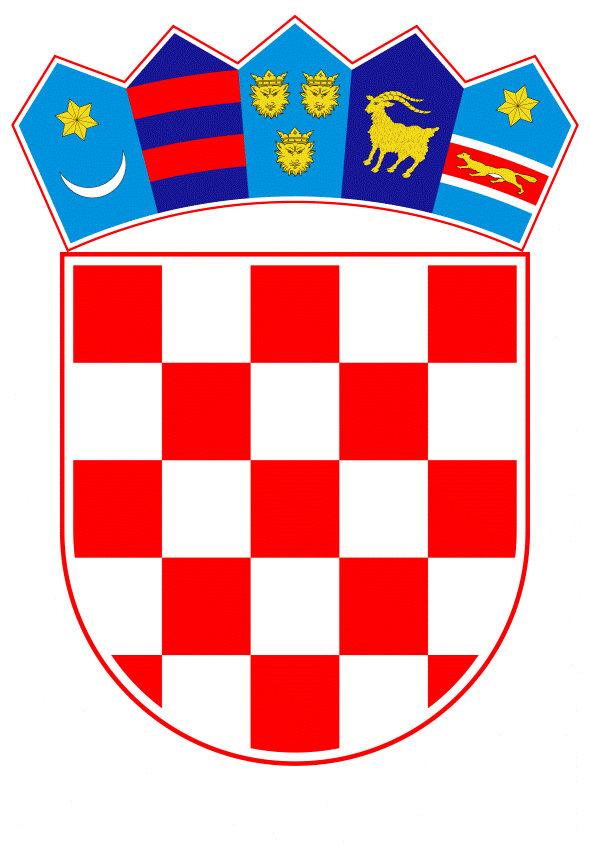 VLADA REPUBLIKE HRVATSKEZagreb, 17. listopada 2019.______________________________________________________________________________________________________________________________________________________________________________________________________________________________											PRIJEDLOGKlasa:									 	Urbroj:	Zagreb,										PREDSJEDNIKU HRVATSKOGA SABORAPredmet:	Zastupničko pitanje Domagoja Hajdukovića, u vezi s rješavanjem stambenog pitanja mladih - odgovor Vlade		Zastupnik u Hrvatskome saboru, Domagoj Hajduković, postavio je, sukladno s člankom 140. Poslovnika Hrvatskoga sabora (Narodne novine, br. 81/13, 113/16, 69/17 i 29/18), zastupničko pitanje u vezi s rješavanjem stambenog pitanja mladih.		Na navedeno zastupničko pitanje Vlada Republike Hrvatske, daje sljedeći odgovor:	Vlada Republike Hrvatska je do sada pokrenula i kontinuirano provodi više aktivnosti da bi mladim ljudima, a pogotovo mladim obiteljima, olakšala rješavanje stambenog pitanja.Kroz Program društveno poticane stanogradnje (u daljnjem tekstu: POS) koji provode Ministarstvo graditeljstva i prostornoga uređenja i Agencija za pravni promet i posredovanje nekretninama (u daljnjem tekstu: APN) do sada je izgrađeno 8.276 stanova u koje je uloženo više od 4 milijarde kuna, a u naredne dvije godine planira se izgraditi novih tisuću stanova na desetak lokacija u Republici Hrvatskoj. Zakonom o izmjenama i dopunama Zakona o društveno poticanoj stanogradnji (Narodne novine, broj 66/19) smanjena je kamatna stopa na javna sredstva u otplati s 3 % na 2 % te se omogućava osiguranje stanova za državne i javne službenike i namještenike deficitarnih zanimanja (liječnike, nastavnike, znanstvenike, djelatnike u kulturi i slično), kako bi se zadržao odnosno privukao deficitarni kadar, naročito u nedovoljno razvijenim područjima i na otocima Republike Hrvatske. Program Subvencioniranje stambenih kredita provodi se od 2017. godine svake godine. APN je 10. rujna 2019. godine objavio novi, treći po redu, poziv za subvencioniranje stambenih kredita na koji je do 4. listopada 2019. godine pristiglo 4.260 prijava za subvencije. Do sada je ovom mjerom stambenog zbrinjavanja više od 5.300 obitelji osiguralo svoj dom, a u tim je obiteljima rođeno preko 850 djece. Do kraja mandata cilj je da uz pomoć POS-a i subvencioniranih kredita 20 tisuća mladih obitelji osigura svoj dom u Republici Hrvatskoj i svoju budućnost grade u domovini.Na kraju, Vlada Republike Hrvatske navodi da su u tijeku pripremne aktivnosti za izradu Stambene strategije Republike Hrvatske, koja će na temelju cjelovito sagledane stambene politike predložiti inicijative i aktivnosti koje će regulirati različite modele rješavanja stambenog pitanja svih građana Republike Hrvatske.	Eventualno potrebna dodatna obrazloženja u vezi s pitanjem zastupnika, dat će Predrag Štromar, potpredsjednik Vlade Republike Hrvatske i ministar graditeljstva i prostornoga uređenja.PREDSJEDNIKmr. sc. Andrej PlenkovićPredlagatelj:Ministarstvo graditeljstva i prostornoga uređenjaPredmet:Verifikacija odgovora na zastupničko pitanje Domagoja Hajdukovića, u vezi s rješavanjem stambenog pitanja mladih